製品別比較表(標準製剤との比較)（案）※剤形が異なりますので、本製品への変更は処方元への疑義照会が必要です。後発品後発品標準製剤標準製剤販売会社名三笠製薬株式会社三笠製薬株式会社商品名スミル外用ポンプスプレー3%スミル外用ポンプスプレー3%ナパゲルンローション3%ナパゲルンローション3%一般名フェルビナクフェルビナクフェルビナクフェルビナク規格1mL中 日本薬局方フェルビナク30mg含有1mL中 日本薬局方フェルビナク30mg含有1mL中 日本薬局方フェルビナク30mg含有1mL中 日本薬局方フェルビナク30mg含有薬効分類名経皮吸収型鎮痛消炎剤経皮吸収型鎮痛消炎剤経皮吸収型鎮痛消炎剤経皮吸収型鎮痛消炎剤薬　価6.40円/mL6.40円/mL7.20円/mL7.20円/mL効能･効果下記疾患並びに症状の消炎・鎮痛変形性関節症、筋・筋膜性腰痛症、肩関節周囲炎、腱・腱鞘炎、腱周囲炎、上腕骨上顆炎（テニス肘等）、筋肉痛、外傷後の腫脹・疼痛下記疾患並びに症状の消炎・鎮痛変形性関節症、筋・筋膜性腰痛症、肩関節周囲炎、腱・腱鞘炎、腱周囲炎、上腕骨上顆炎（テニス肘等）、筋肉痛、外傷後の腫脹・疼痛下記疾患並びに症状の消炎・鎮痛変形性関節症、筋・筋膜性腰痛症、肩関節周囲炎、腱・腱鞘炎、腱周囲炎、上腕骨上顆炎（テニス肘等）、筋肉痛、外傷後の腫脹・疼痛下記疾患並びに症状の消炎・鎮痛変形性関節症、筋・筋膜性腰痛症、肩関節周囲炎、腱・腱鞘炎、腱周囲炎、上腕骨上顆炎（テニス肘等）、筋肉痛、外傷後の腫脹・疼痛用法･用量症状により、適量を１日数回患部に噴霧する。症状により、適量を１日数回患部に噴霧する。症状により、適量を１日数回患部に塗布する。症状により、適量を１日数回患部に塗布する。添加物ジイソプロパノールアミン、グリセリン、無水エタノールジイソプロパノールアミン、グリセリン、無水エタノールカルボキシビニルポリマー、トリエタノールアミン、エタノール、濃グリセリンカルボキシビニルポリマー、トリエタノールアミン、エタノール、濃グリセリン規制区分使用期限貯　　法－外箱等の表示を参照（3年）気密容器、室温保存－外箱等の表示を参照（3年）気密容器、室温保存－最終年月を外箱等に記載室温保存、火気を避けて保管すること－最終年月を外箱等に記載室温保存、火気を避けて保管すること製　　剤商品名外　観・容　量性　　状識別コード製　　剤スミル外用ポンプスプレー3%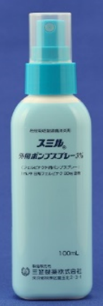 100mL無色澄明の液で特異なにおいがある。MZ-SPS製　　剤ナパゲルンローション3%50mLわずかに粘性を有するごくわずかに白濁した液剤標準製剤との生物学的同等性【生物学的同等性試験】本剤はスミルローション3%と同一処方のため、生物学的同等性試験を実施していない。※スミルローション3%の資料より引用スミルローション3%と標準製剤との薬効薬理学的同等性をラットによるアジュバント関節炎抑制作用、カラゲニン足蹠浮腫抑制作用、圧痛刺激抑制作用及び肉芽増殖抑制作用で検討した結果、いずれの試験においても両製剤間に統計学的に有意な差が認められず、スミルローション3%及び標準製剤の効力は同等であると考えられた。【生物学的同等性試験】本剤はスミルローション3%と同一処方のため、生物学的同等性試験を実施していない。※スミルローション3%の資料より引用スミルローション3%と標準製剤との薬効薬理学的同等性をラットによるアジュバント関節炎抑制作用、カラゲニン足蹠浮腫抑制作用、圧痛刺激抑制作用及び肉芽増殖抑制作用で検討した結果、いずれの試験においても両製剤間に統計学的に有意な差が認められず、スミルローション3%及び標準製剤の効力は同等であると考えられた。【生物学的同等性試験】本剤はスミルローション3%と同一処方のため、生物学的同等性試験を実施していない。※スミルローション3%の資料より引用スミルローション3%と標準製剤との薬効薬理学的同等性をラットによるアジュバント関節炎抑制作用、カラゲニン足蹠浮腫抑制作用、圧痛刺激抑制作用及び肉芽増殖抑制作用で検討した結果、いずれの試験においても両製剤間に統計学的に有意な差が認められず、スミルローション3%及び標準製剤の効力は同等であると考えられた。【生物学的同等性試験】本剤はスミルローション3%と同一処方のため、生物学的同等性試験を実施していない。※スミルローション3%の資料より引用スミルローション3%と標準製剤との薬効薬理学的同等性をラットによるアジュバント関節炎抑制作用、カラゲニン足蹠浮腫抑制作用、圧痛刺激抑制作用及び肉芽増殖抑制作用で検討した結果、いずれの試験においても両製剤間に統計学的に有意な差が認められず、スミルローション3%及び標準製剤の効力は同等であると考えられた。医療機関連絡先